CURRICULUM NEWSLETTER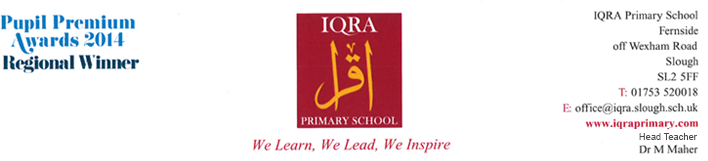 YEAR 5AUTUMN TERM 2018Dear Parents / Carers,We would first like to welcome you and your child to Year 5! We hope that you have had a restful and enjoyable summer. Please find below the units that your child will be learning this term as well as some important information and upcoming events.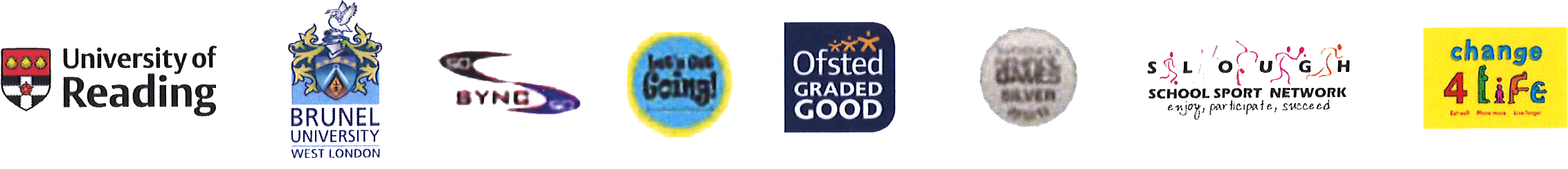 We hope that you find this information useful and that you are able to use it to support your child’s learning at home. If there are any other queries, please feel free to approach any of the Year 5 teachers in the MUGA at the end of the day or arrange an appointment at the school office. Yours faithfully,Year 5 teachersMrs Mistry (Assistant Headteacher and Year Leader)Miss EhsanMiss Shahid